 Xpress Crash Claim                          Motor Vehicle Accident Assistance   AUTHORITY TO ACT                                                         Accident Details FormOur Client’s CarDo you have insurance on your vehicle?                    	Yes     	NoIf yes, please fill in the following details:Insurance Company:                                                                 Claim No.:	RepairerOther Party’s CarDo you have insurance on your vehicle?                           Yes            No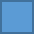 If yes, please fill in the following details:Insurance Company:                                                                 Claim No.:	               YOUR VEHICLE                       OTHER PARTY                            		        VEHICLEANY SIGNIFICANT SIGNS 	                                         OTHER CARS    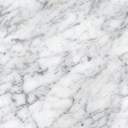                        NOT INVOLVEDHire Car Required?                      Yes                                     No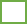 Is your vehicle:                       Drivable                             Non-Drivable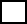 Were there any witnesses?  Yes                          NoIf yes, please provide any of their details.Was anybody injured?      Yes                         NoWas the accident reported to police?     Yes          NoIf yes, please provide any of the following details.ANY FURTHER DETAILS YOU WISH TO PROVIDE:----------------------------------------------------------------------------------------------------------------------------------------------------------------------------------------------------------------------------------------------------------------------------------------------------------------------------------------------------------------------------------------------------------------------------------------------------------------------------------------------------------------------------------------------------------------------------------------------------------------------------------------------------------------------------------------------------------------------------------------------------------------------------------------------------------------------------------------------------------------------------------------------------------------------------------------------------------------------------------------------------------------------------------------------------------------------------------------------------------------------------------------------------------------------------------------------------------------------------------------------------------------------------------------------------------------------------------------------------------------------------------------------------------------------------------------------------------------------------------------------------------------------------------------------------------------------------------------------------------------------------------------------------------------------Vehicle DetailsVehicle DetailsVehicle DetailsVehicle DetailsMakeModelYearRego#Owner                                                                         Vehicle is Business Use               private UseOwner                                                                         Vehicle is Business Use               private UseOwner                                                                         Vehicle is Business Use               private UseOwner                                                                         Vehicle is Business Use               private UseNameContactNumberAddressStreetSuburbStateEmailDriver 	or Same as aboveDriver 	or Same as aboveDriver 	or Same as aboveDriver 	or Same as aboveNameContact NumberAddressStreetSuburbStateEmailVehicle DetailsVehicle DetailsVehicle DetailsVehicle DetailsMakeModelYearRego#Owner  Owner  Owner  Owner  NameContactNumberAddressStreetSuburbStateEmailDrive          or Same as aboveDrive          or Same as aboveDrive          or Same as aboveDrive          or Same as aboveNameContact NumberAddressStreetSuburbStateEmailPlease provide the following details of the accidentPlease provide the following details of the accidentPlease provide the following details of the accidentDate/timeLocationDescribe the accidentDescribe the accidentDiagram of AccidentDate Car RequiredAssessment DateNameContact NumberReport/EventWhen was it reported?StationOfficer’s NameAuthorisationI hereby declare that all the information provided is true and correct to the best of my acknowledgement. I accept all responsibility if the above information has been falsified or if relevant information has been withheld.        I give authority to Xpress Crash Claims to:Act on my behalf as an agent and represent myself.Send and receive documents related to my claim.Arrange a quote and assessments for my claim.Receive and pay anybody owed money related to this claim.Name:	Date:SignatureOFFICE USE ONLY: